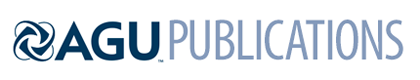 Journal of Geophysical Research: OceansSupporting Information forSatellite-based Sea Surface Salinity designed for Ocean and Climate StudiesJ. Boutin1, N. Reul2, J. Koehler3, A. Martin4, R. Catany5, S. Guimbard6, F. Rouffi7, J.L. Vergely7, M. Arias5, M. Chakroun7, G. Corato8, V. Estella-Perez1,*, A. Hasson1,†, S. Josey4, D. Khvorostyanov1, N. Kolodziejczyk2, J. Mignot1, L. Olivier1, G. Reverdin1, D. Stammer3, A. Supply1,2, C. Thouvenin-Masson1, A. Turiel9, P. Cipollini10, ‡, C. Donlon10, ‡, R. Sabia11, S. Mecklenburg101Sorbonne University, LOCEAN/IPSL Laboratory, CNRS–IRD–MNHN, Paris, France.2University of Brest, LOPS Laboratory, IUEM, UBO–CNRS–IRD–Ifremer, Plouzané, France.3Institut für Meereskunde, Centrum für Erdsystemwissenschaften und Nachhaltigkeit, Universität Hamburg, Germany.4National Oceanography Centre, Southampton, UK.5ARGANS Ltd, UK.6Ocean Scope, France.7ACRI-st, France.8Adwaiseo, Luxemburg.9Barcelona Expert Center (BEC) and Institute of Marine Sciences (ICM), CSIC, Spain.10European Space Agency, ECSAT, Harwell, United Kingdom.11Telespazio-UK for ESA, ESRIN, Frascati, Italy.Corresponding author: Jacqueline Boutin (jb@locean.ipsl.fr) *Now at UL Services Spain SL†Now at Mercator Ocean International, France‡Now at European Space Agency, ESTEC, Noordwijk, the Netherlands.Contents of this file Tables S.1 to .4Introduction This supporting information gives details about PIMEP validation statistics obtained for weekly SSS CCI fields.Statistics of weekly satellite SSS comparisons with in situ SSSTable .1. Statistics of weekly satellite SSS comparisons with Argo SSS (All matchups)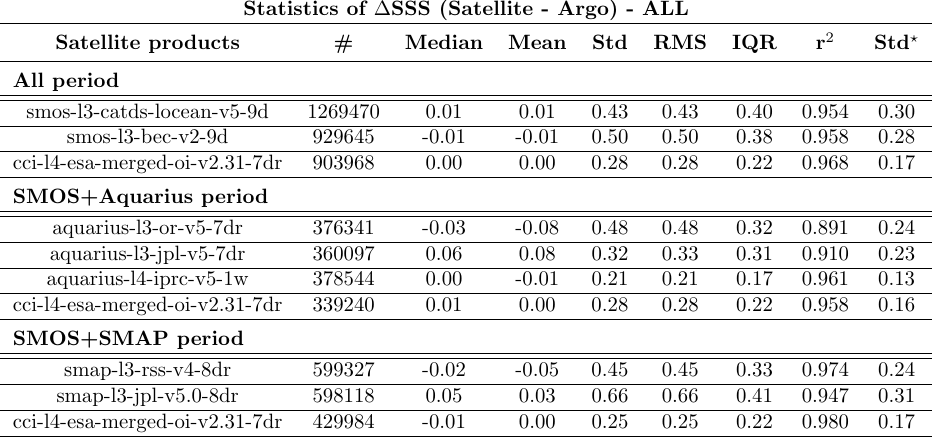 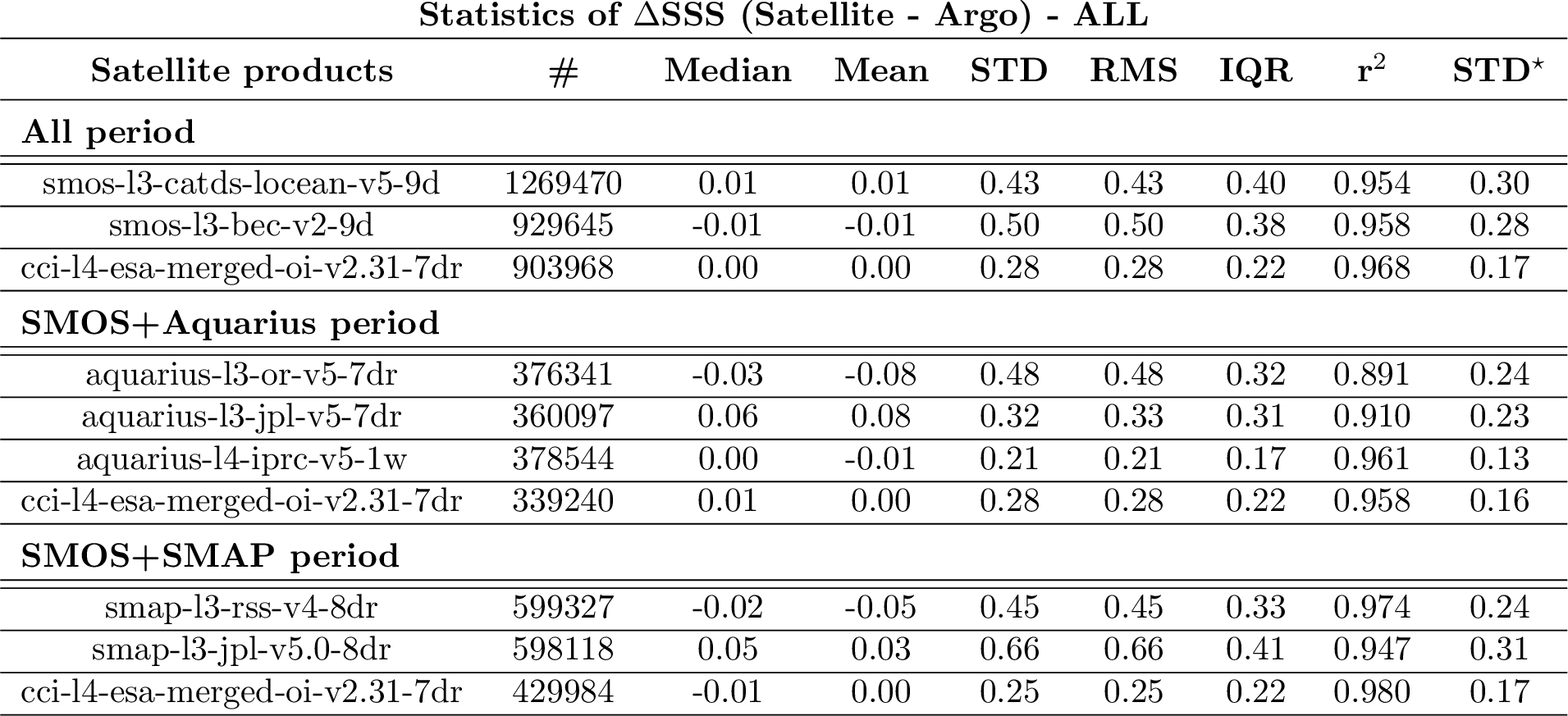 Table .2. Statistics of satellite SSS comparisons with Argo SSS (only match-up pairs where RR=0 mm/h, 3<U10 <12 m/s, SST>5°C, distance to coast > 800 km) 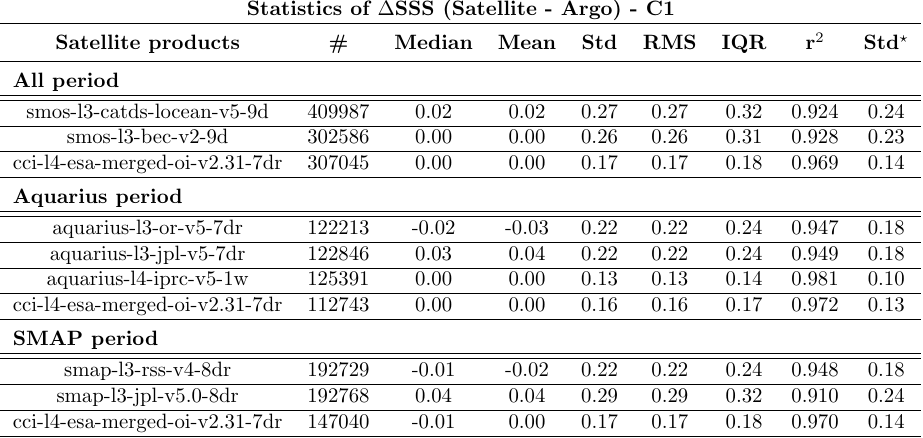 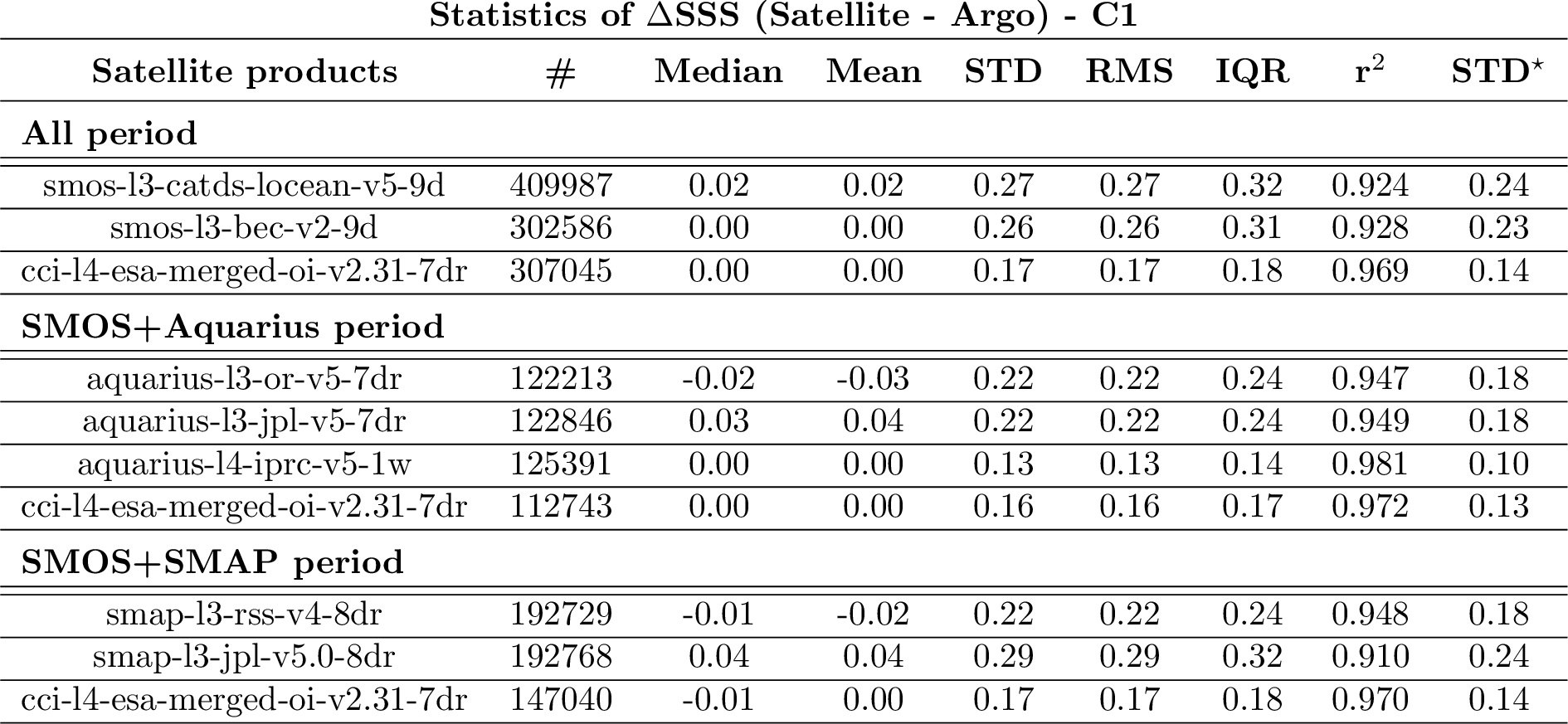 Table .3. Statistics of weekly satellite SSS comparisons with VOS DM TSG and GOSUD RV TSG SSS (All matchups) 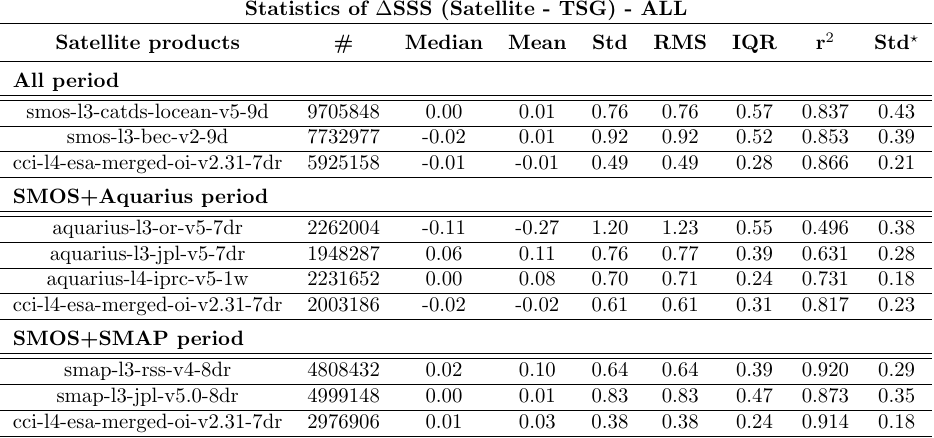 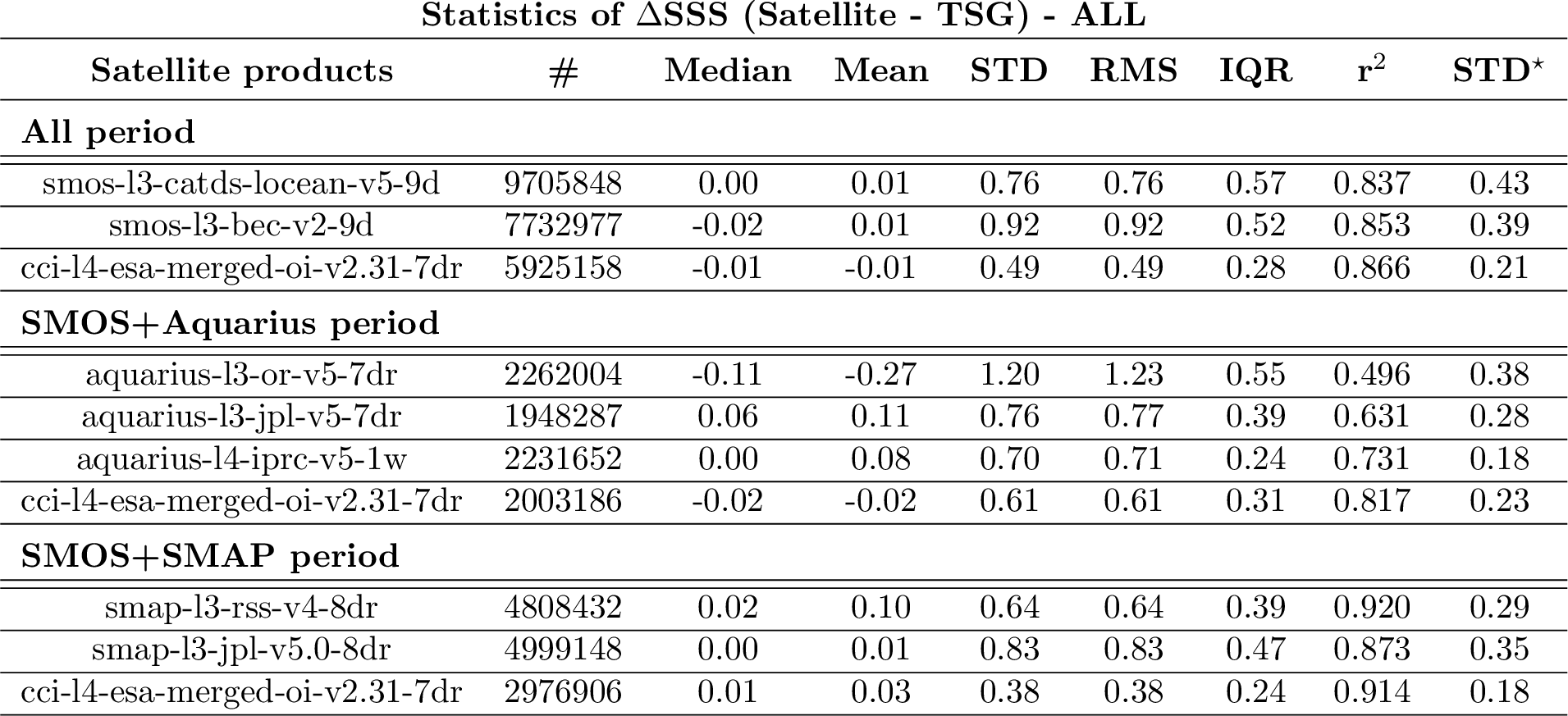 Table .4. Statistics of satellite SSS comparisons with VOS DM TSG and GOSUD RV TSG SSS (only match-up pairs where RR=0 mm/h, 3<U10 <12 m/s, SST>5°C, distance to coast > 800 km)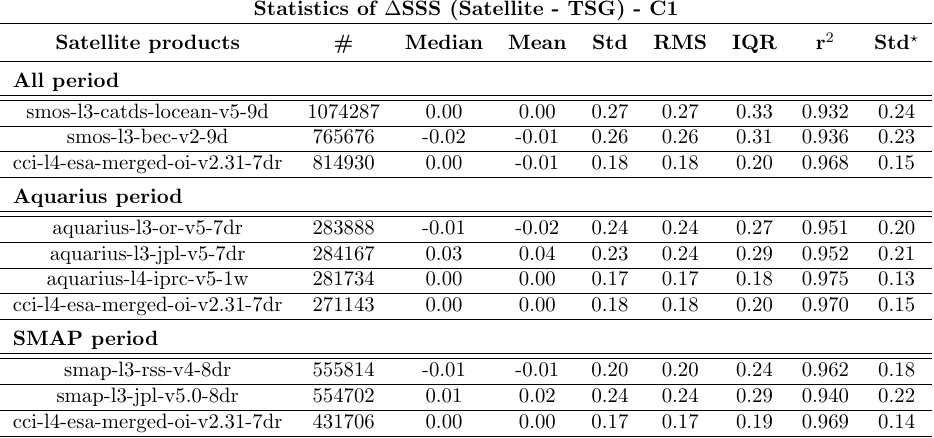 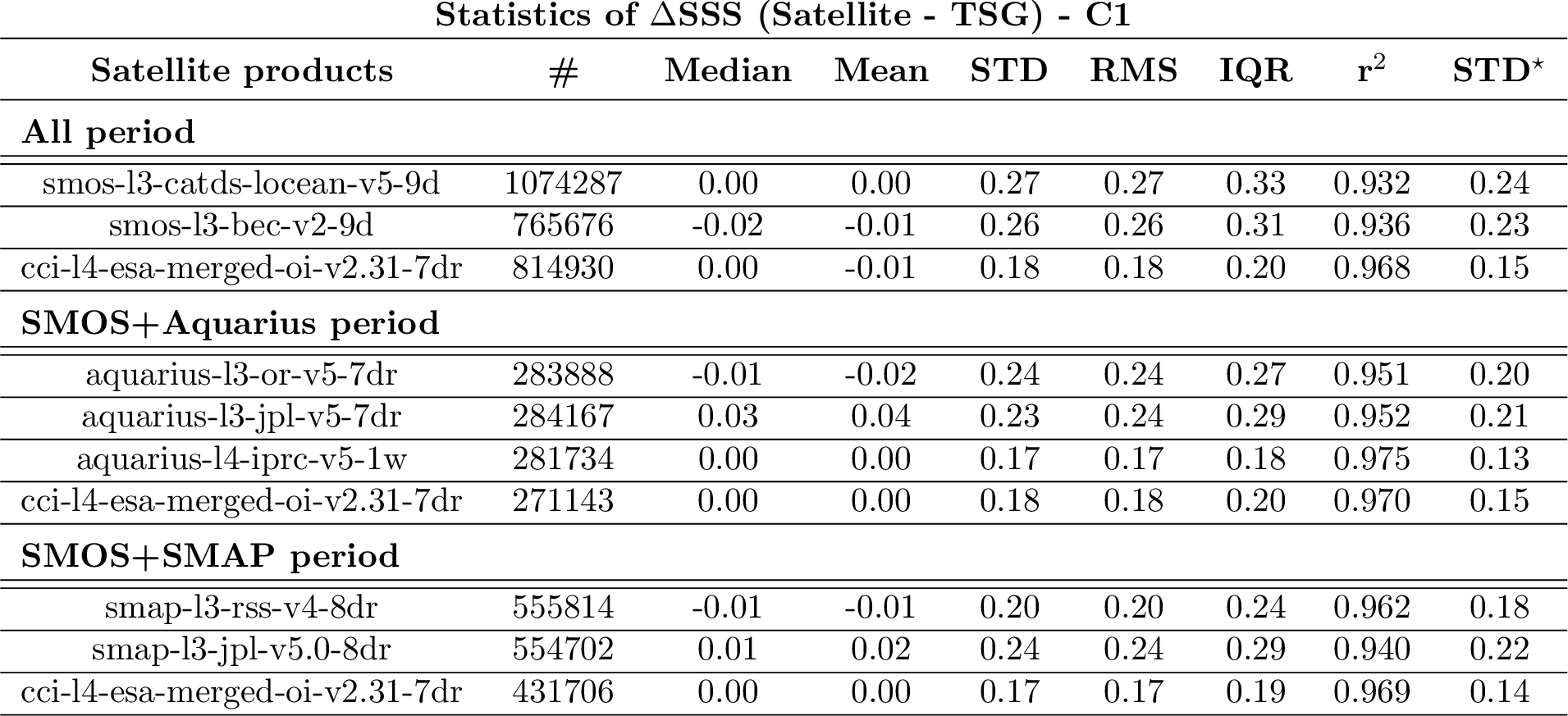 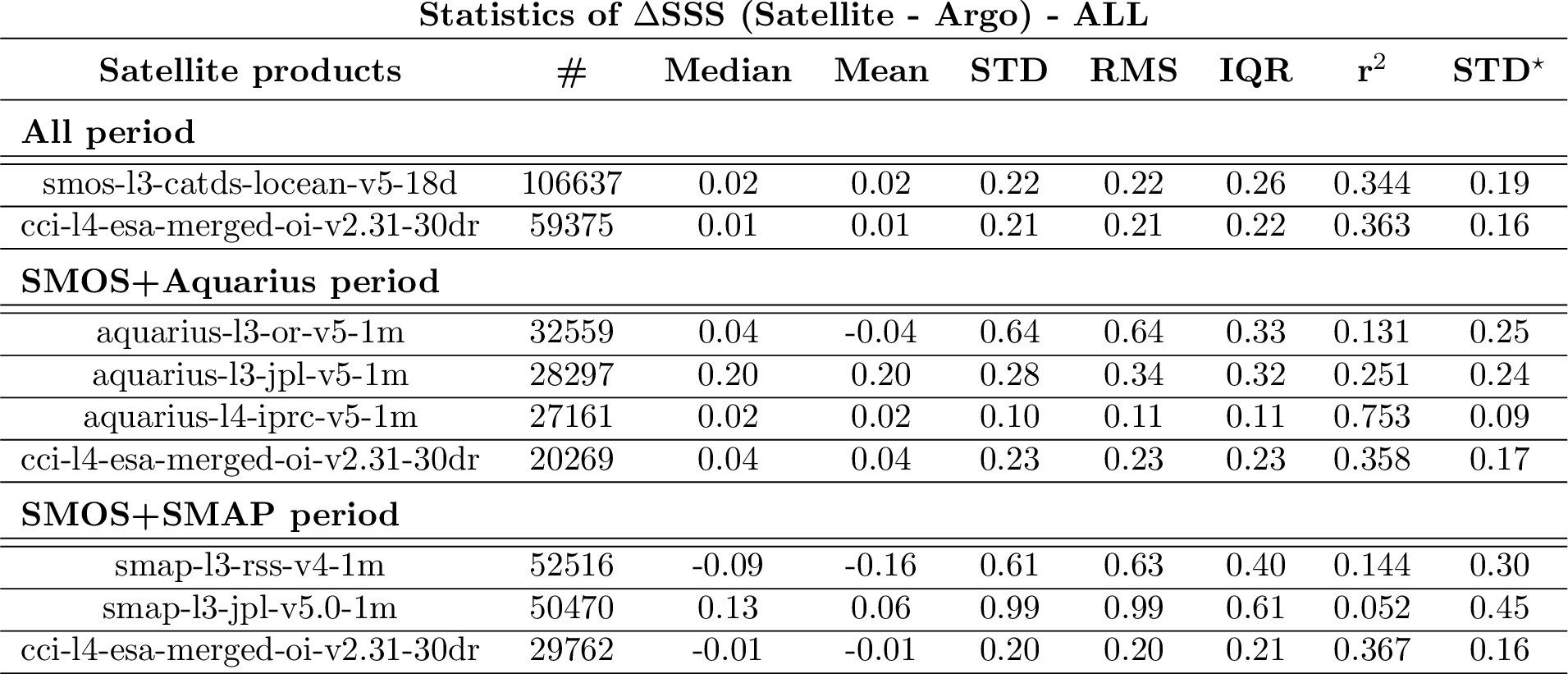 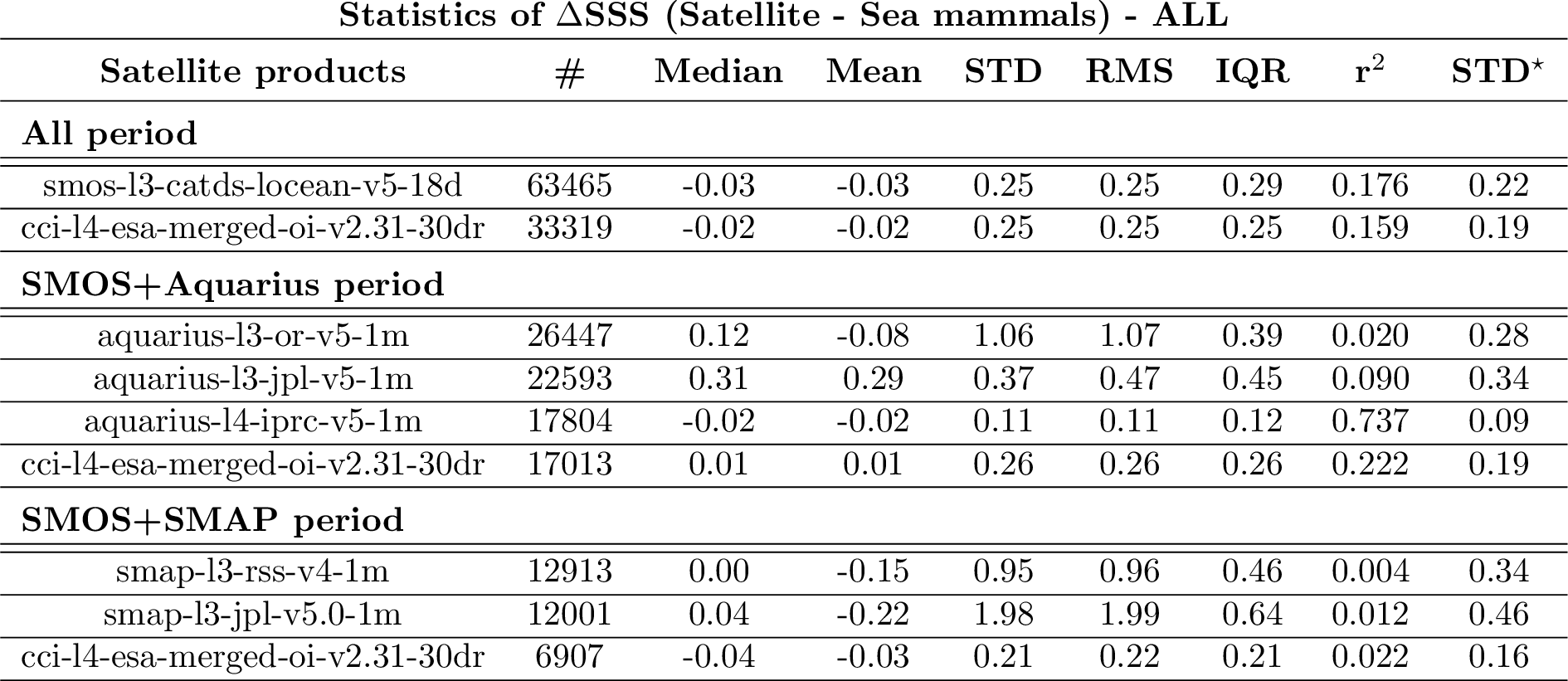 